Задания для совместного закрепления темы детей и родителей.12.10.2020 – 18.10.2020г.Уважаемые родители, вашему вниманию для повторения и самостоятельного усвоения предлагаем выполнить следующие задания на тему «Дары осени»: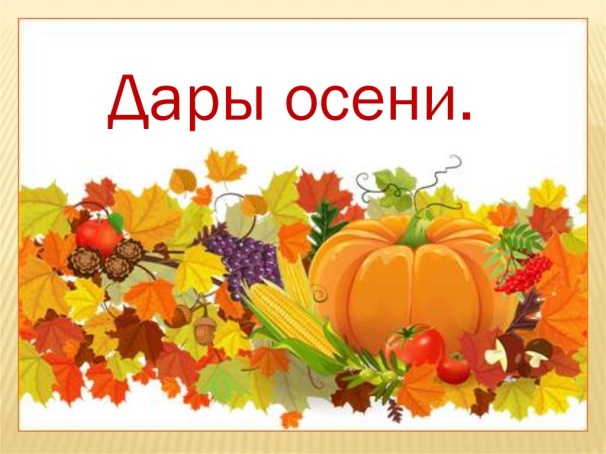 Учим вместе : повторяем стихотворение «На базаре»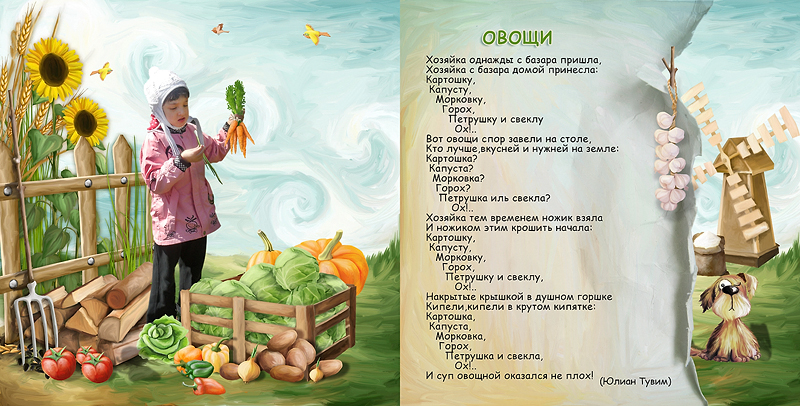 Предложить детям поиграть в словоизменение -«Один  много» Ветер дует, а ветры дуютПтица улетает, а … Лист желтеет, а … Дождь моросит, а ... Цветок увядает, а … Холод наступает, а … Лист падает, а ... Урожай созревает, а …  «Большой  маленький» Лист - листочек. (гриб, птица, ветер, солнце, трава, дождь, дерево, сапоги, зонт, туча, облако,  лужа, холод, цветок) «Осенние картинки» (образование относительных прилагательных) День с солнцем  солнечный день.  День с дождём  ...  Лист берёзы  ….Ствол ели ... Голоса птиц  ... Небо без облаков ... День с  ветром …  «Составь предложение» (работа с деформированными предложениями) Дует, осень, ветер, холодный. 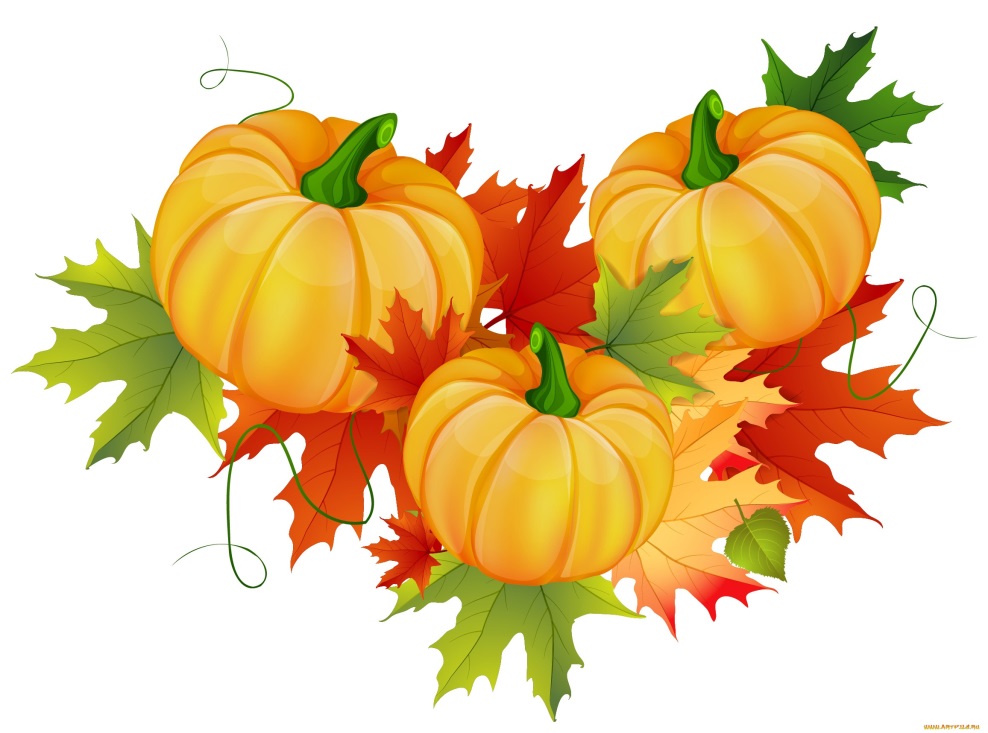 Улетают, юг, на, птицы. Мелкий, осень, моросит, дождь. Земля, трава, на, увядает. Желтеют, на, листья, деревья. Предложить ребенку совместно со взрослым провести графический диктант: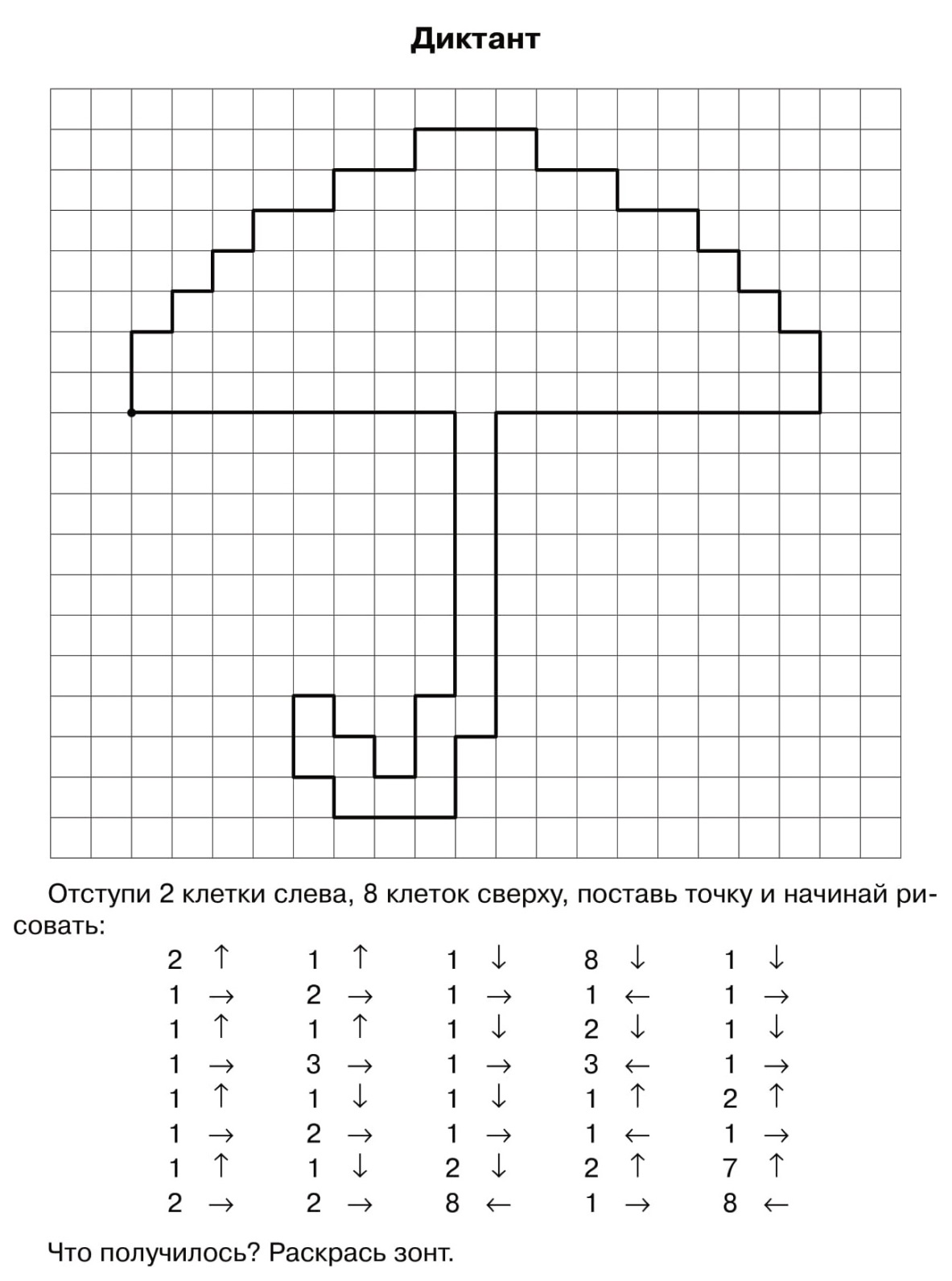 Пальчиковая гимнастика «Осенние листья».Раз, два, три, четыре, пять. (Загибают пальчики на обеих руках, начиная с большого) Будем листья собирать. (Ритмично сжимают и разжимают кулачки) Листья берёзы, (Вновь загибают пальчики, начиная с больших) Листья рябины, Листики тополя, Листья осины, 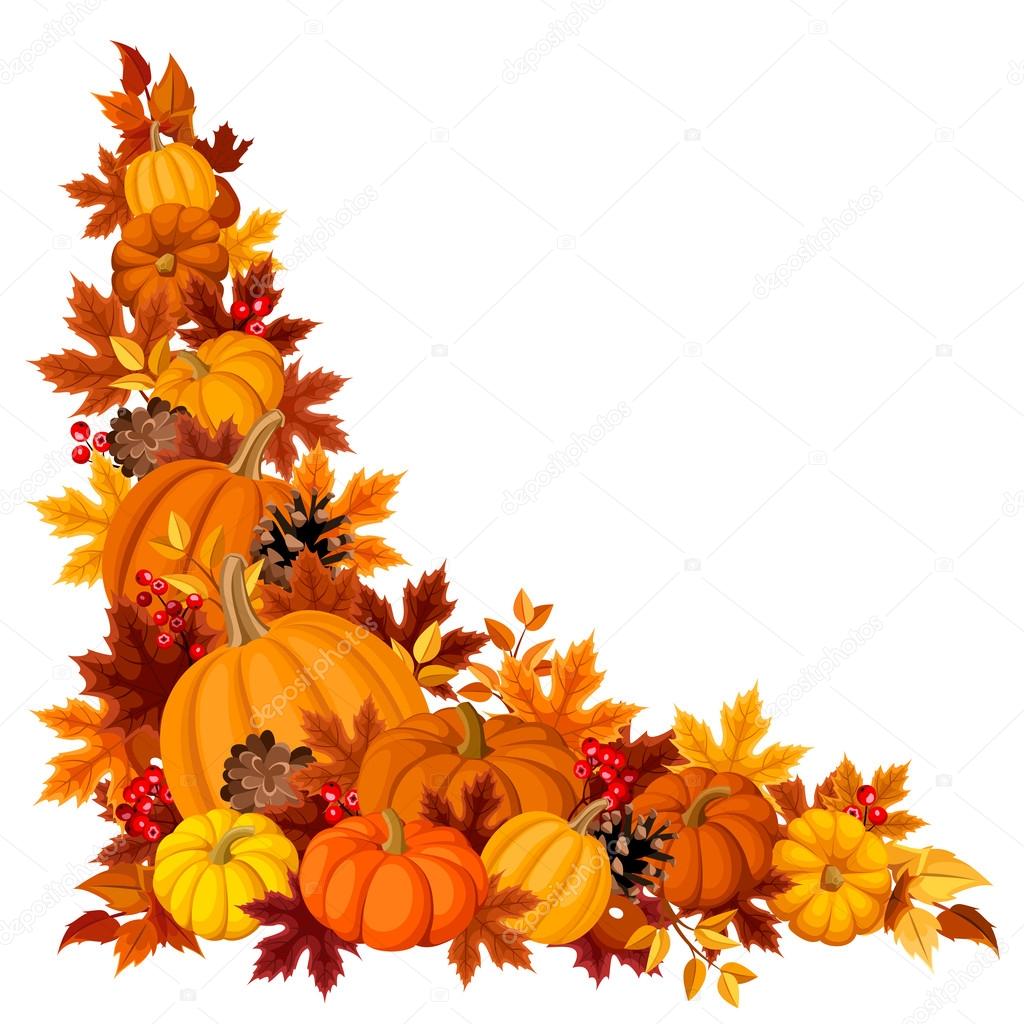 Листики дуба мы соберём. («Шагают» по столу средним и указательным пальцами обеих рук) Маме осенний букет отнесём.

Дидактическое упражнение «Назови лист» образование относительных прилагательных): лист берёзы — берёзовый лист клёна – кленовый лист осины – осиновый лист липы — липовый лист рябины – рябиновый лист дуба – дубовый лист тополя – тополиныйПредложить ребенку вырезать самостоятельно листья разных видов:

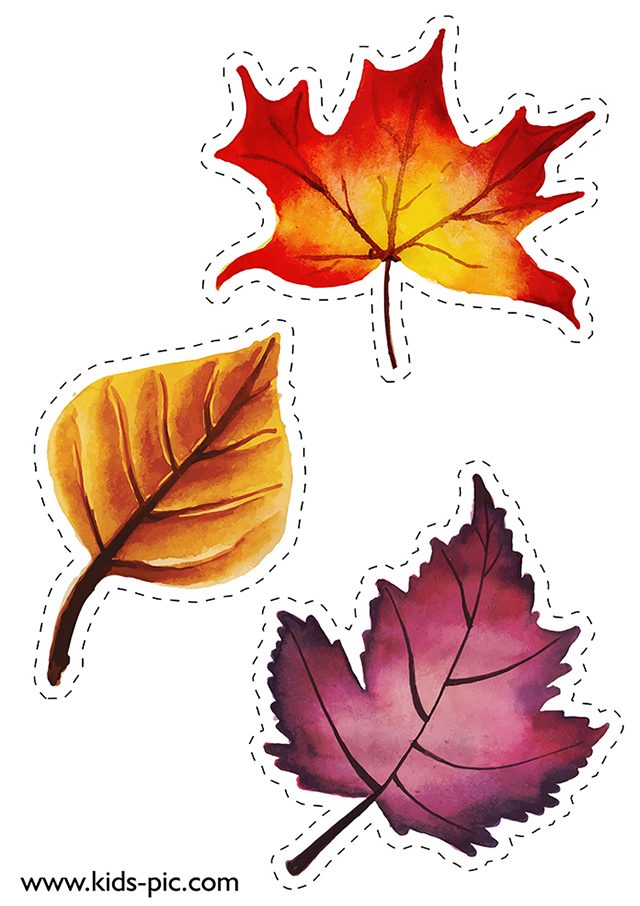 